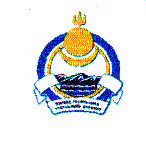 АДМИНИСТРАЦИЯМуниципального образования  сельское поселение «Сотниковское»РЕСПУБЛИКИ БУРЯТИЯП О С Т А Н О В Л Е Н И Е20.06.2011г.                                                                                                                                № 5ОБ УТВЕРЖДЕНИИ ПОРЯДКА«УВЕДОМЛЕНИЯ ПРЕДСТАВИТЕЛЯ НАНИМАТЕЛЯ (РАБОТОДАТЕЛЯ)О ФАКТАХ ОБРАЩЕНИЯ В ЦЕЛЯХ СКЛОНЕНИЯ МУНИЦИПАЛЬНОГОСЛУЖАЩЕГО К СОВЕРШЕНИЮ КОРРУПЦИОННЫХ ПРАВОНАРУШЕНИЙВ АДМИНИСТРАЦИИ МО СП «СОТНИКОВСКОЕ» ИВОЛГИНСКОГО РАЙОНА РЕСПУБЛИКИ БУРЯТИЯНа основании Федерального закона от 06.10.2003г. N 131-ФЗ "Об общих принципах организации местного самоуправления в Российской Федерации", от 25.10.2008 г N 273-ФЗ "О противодействии коррупции", Устава МО СП «Сотниковское» постановляю:        1. Утвердить порядок «Уведомления представителя нанимателя (работодателя) о фактах обращения в целях склонения муниципального служащего к совершению коррупционных правонарушений в Администрации МО СП «Сотниковское». 2. Контроль за выполнением настоящего постановления оставляю за собой.       3. Настоящее постановление вступает в силу со дня его подписания.Глава  МО СП «Сотниковское»                                                       Ш.Б. Гармаев.ПОРЯДОКУВЕДОМЛЕНИЯ ПРЕДСТАВИТЕЛЯ НАНИМАТЕЛЯ (РАБОТОДАТЕЛЯ)О ФАКТАХ ОБРАЩЕНИЯ В ЦЕЛЯХ СКЛОНЕНИЯ МУНИЦИПАЛЬНОГОСЛУЖАЩЕГО К СОВЕРШЕНИЮ КОРРУПЦИОННЫХ ПРАВОНАРУШЕНИЙВ АДМИНИСТРАЦИИ МО СП «СОТНИКОВСКОЕ» ИВОЛГИНСКОГО РАЙОНА РЕСПУБЛИКИ БУРЯТИЯ1. Уведомление представителя нанимателя (работодателя) обо всех случаях обращения к муниципальному служащему каких-либо лиц в целях склонения его к совершению коррупционных правонарушений (далее - Уведомление) заполняется и передается муниципальным служащим Главе Администрации МО СП «Сотниковское» в произвольной форме или в соответствии с приложением N 1 к настоящему Приказу незамедлительно, когда муниципальному служащему стало известно о фактах склонения его к совершению коррупционного правонарушения или совершения другими муниципальными служащими коррупционных правонарушений, непредставления сведений либо представления заведомо недостоверных или неполных сведений о доходах, об имуществе и обязательствах имущественного характера.При нахождении муниципального служащего не при исполнении служебных обязанностей и вне пределов места работы о факте склонения его к совершению коррупционного правонарушения и других изложенных выше фактах коррупционной направленности, он обязан уведомить представителя нанимателя (работодателя) по любым доступным средствам связи, а по прибытии к месту службы оформить соответствующее уведомление в письменной форме.К Уведомлению прилагаются все имеющиеся материалы, подтверждающие обстоятельства обращения в целях склонения муниципального служащего к совершению коррупционных правонарушений, а также изложенные выше факты коррупционной направленности.2. Муниципальный служащий о фактах склонения его к совершению коррупционного правонарушения или совершения другими муниципальными служащими коррупционных правонарушений, непредставления сведений либо представление заведомо недостоверных или неполных сведений о доходах, об имуществе и обязательствах имущественного характера может уведомить органы прокуратуры и другие государственные органы, о чем обязан сообщить, в т.ч. с указанием содержания уведомления, представителю нанимателя (работодателя).Представитель нанимателя (работодателя), которому поступило Уведомление муниципального служащего или информация от него о фактах коррупционных правонарушений, обязан незамедлительно передать их Главе Администрации МО СП «Сотниковское» для регистрации и последующего реагирования в установленном порядке.3. Общий отдел Администрации МО СП «Сотниковское» производит регистрацию Уведомления в журнале регистрации (приложение N 2).Листы журнала регистрации уведомлений представителя нанимателя (работодателя) о фактах обращения в целях склонения муниципального служащего к совершению коррупционных правонарушений должны быть пронумерованы, прошнурованы и скреплены гербовой печатью Администрации.4. После регистрации Уведомления в журнале регистрации оно передается на рассмотрение Главе Администрации с целью последующей организации проверки содержащихся в нем сведений.5. Муниципальный служащий, уклонившийся от Уведомления представителя нанимателя (работодателя) о ставших известных ему фактах коррупционных правонарушений или скрывший их, подлежит привлечению к ответственности в соответствии с законодательством Российской Федерации.Приложение N 1УВЕДОМЛЕНИЕ представителя нанимателя (работодателя)о фактах обращения в целях склонения муниципального служащегок совершению коррупционных правонарушений                                                Главе МО СП «Сотниковское» Ш.Б. Гармаеву                                           от ____________________________________________________________                                                (Ф.И.О. муниципального                                                  служащего, должность,                                               структурное подразделение)    1.  Уведомляю о факте обращения в целях склонения меня к коррупционному правонарушению (далее - склонение к правонарушению) со стороны _______________________________________________________________________________________________.   (указывается Ф.И.О., должность, все известные сведения о физическом             (юридическом) лице, склоняющем к правонарушению)    2. Склонение к правонарушению производилось в целях осуществления мною_____________________________________________________________________________           (указывается сущность предполагаемого правонарушения)_____________________________________________________________________________.    3. Склонение к правонарушению осуществлялось посредством_____________________________________________________________________________.             (способ склонения: подкуп, угроза, обман и т.д.)    4. Склонение к правонарушению произошло в _____ ч. _______ м.,"_____" _____________ 20____ г. в _______________________________________________.                                                                       (город, адрес)    5. Склонение к правонарушению производилось __________________________________                                                (обстоятельства склонения:_____________________________________________________________________________             телефонный разговор, личная встреча, почта и др.)_______________________________                          __________________ (дата заполнения уведомления)                                          (подпись)Приложение N 2Журналрегистрации уведомлений представителя нанимателя(работодателя) о фактах обращения в целях склонениямуниципального служащего к совершениюкоррупционных правонарушенийПриложение N 3ПЕРЕЧЕНЬСВЕДЕНИЙ, СОДЕРЖАЩИХСЯ В УВЕДОМЛЕНИИ ПРЕДСТАВИТЕЛЯНАНИМАТЕЛЯ (РАБОТОДАТЕЛЯ) О ФАКТАХ ОБРАЩЕНИЯ В ЦЕЛЯХСКЛОНЕНИЯ МУНИЦИПАЛЬНОГО СЛУЖАЩЕГО К СОВЕРШЕНИЮКОРРУПЦИОННЫХ ПРАВОНАРУШЕНИЙ1. Фамилия, имя, отчество муниципального служащего, заполняющего Уведомление, его должность, структурное подразделение.2. Все известные сведения о физическом (юридическом) лице, склоняющем к правонарушению (фамилия, имя, отчество, должность и т.д.).3. Сущность предполагаемого правонарушения (злоупотребление должностными полномочиями, нецелевое расходование бюджетных средств, превышение должностных полномочий, присвоение полномочий должностного лица, незаконное участие в предпринимательской деятельности, получение взятки, дача взятки, служебный подлог и т.д.).4. Способ склонения к правонарушению (подкуп, угроза, обещание, обман, насилие и т.д.).5. Время, дата склонения к правонарушению.6. Место склонения к правонарушению.7. Обстоятельства склонения к правонарушению (телефонный разговор, личная встреча, почтовое отправление и т.д.).8. Дата заполнения Уведомления.9. Подпись муниципального служащего, заполнившего Уведомление и др.N 
п/пДата    
регистрации
уведомленияФ.И.О.   
подавшего 
уведомлениеПодпись  
подавшего 
уведомлениеПрисвоенный  
регистрационный
номерДата   
присвоения
номераФ.И.О.   
регистратораПодпись   
регистратора